République FrançaiseDépartement du Bas RhinArrondissement de Haguenau-WissembourgCOMMUNE DE FORSTFELD----------------------------------------------------------------------------------Extrait du Procès-verbal des délibérations du Conseil Municipal Séance du 18 septembre 2023Table des délibérations 							Forstfeld le 19 septembre 2023							Philippe BOEHMLER							Maire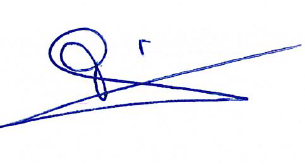 Délibération n°Objet de la délibérationDécision27/2023Approbation du Procès-verbal du 05 juin 2023Adoptée à l’unanimité28/2023Acceptation d’un don à la communeAdoptée à l’unanimité29/2023Classement d’une voie dans le domaine public communal – Modification longueur voirieAdoptée à l’unanimité30/2023Assujettissement des logements vacants à la taxe d’habitation sur les résidences secondaires et autres locaux meublés non affectés à l’habitation principaleAdoptée 1 Abstention31/2023Proposition de rachat d’une parcelle boisée Adoptée à l’unanimité